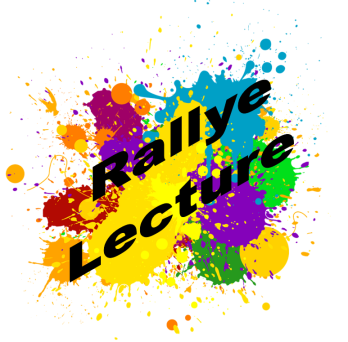 Titre des livres12345Score1 Le voyage en montgolfière2La barbe de Charlemagne3Le secret des samouraïs4La perruque du Roi-Soleil5Le mystère des dinosaures à plume6Les fauves de Cléopâtre7A la rencontre de Gustave Eiffel8Les jeux d’Olympie9 Les peintures de Michel-Ange10Les troubadours d’Aliénor1112                            Total de mes points :___                            Total de mes points :___                            Total de mes points :___                            Total de mes points :___                            Total de mes points :___                            Total de mes points :___                            Total de mes points :___                            Total de mes points :___